CCE Tioga County 									CCE Chemung County 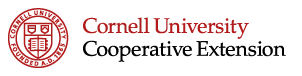 56 Main Street										Human Resources CenterOwego, New York 13827								425 Pennsylvania AvenuePhone (607) 687-4020									Elmira, New York 14904Fax (607) 687-3619			                              				Phone (607) 734-4453											Fax (607) 734-7740One Day Volunteer ApplicationDirections:   	*Type or print, using blue or black ink                       *If you need additional space, attach a separate sheet *Sign the completed application and return to your county CCE officeI affirm that the statements made on this application are true. I understand that misrepresentation or omission of facts requested is cause for my non-appointment or removal as a Cornell Cooperative Extension volunteer.  I understand, if the volunteer opportunity I seek involves more than one day per year that a criminal background check including a sexual offender search, National Criminal File Check and a Social Security Number Verification will be conducted.  I understand and agree that the volunteer opportunity at CCE for which I am applying, is without financial compensation.  I further understand that the provisions of this application do not constitute a contract (either expressed or implied) of employment between myself and CCE.  I further understand and agree that if I am offered and accept a volunteer opportunity at CCE, either I or CCE, may terminate the volunteer relationship at any time for any reason with or without cause.  CCE reserves the right to determine and change its policies and procedures applicable to volunteers at any time.  I understand and agree that my volunteer opportunity is contingent upon, among other things, my signing the CCE Association Volunteer Agreement and acceptance of the provisions of the CCE Association Volunteer Code of Conduct.    Photo, Video, and Audio Consent and Release FormFrom time to time, photographs, videos, direct quotes, and/or audio clips may be taken of youth and adults attending Cornell Cooperative Extension events or participating in Cornell Cooperative Extension- sponsored programs and activities. Cornell Cooperative Extension requests the right to use all such photos, videos, print material and/or audio clips taken of youth and adults involved in these programs and activities. They may be used for a variety of purposes, including, but not limited to, publications, promotional brochures, promotions or showcase of programs on our Web sites, showcase of activities in local and/or national newspapers or programming, and other similar lawful purposes.  By signing this form, I consent and give permission to allow Cornell Cooperative Extension the unlimited right to use photos, videos, direct quotes, and/or audio clips that they have of me participating in Cornell Cooperative Extension programs or events. I agree to give up my rights with regards to Cornell Cooperative Extension photos, videos, direct quotes, and/or audio clips of me. Further, by signing this consent and release form, I acknowledge that I understand and agree to the above request and conditions. I sign this form freely and without inducement.  Cornell Cooperative Extension provides equal program and employment opportunities.  GENERAL  GENERAL  GENERAL  GENERALName (Last)                                               First                                                          MiddleName (Last)                                               First                                                          MiddleName (Last)                                               First                                                          MiddleToday’s DateName (Last)                                               First                                                          MiddleName (Last)                                               First                                                          MiddleName (Last)                                               First                                                          MiddleDay Time Phone #(       )Mailing AddressMailing AddressCell Phone #(       )Evening Phone #(       )City                                                    State                      Zip CodeCounty of Residence:City                                                    State                      Zip CodeCounty of Residence:Email address Email address Emergency Contact Name:Emergency Contact Name:Emergency Contact Phone #(       )Emergency Contact Phone #(       )DEMOGRAPHIC INFORMATION:                                                  Gender:  □  Male         □  FemaleDEMOGRAPHIC INFORMATION:                                                  Gender:  □  Male         □  FemaleAge Group: Please Circle one18-29                      30-44                 45-64                    65+Age Group: Please Circle one18-29                      30-44                 45-64                    65+Ethnicity:                                                                                     □  Hispanic/Latino                □  Not Hispanic/LatinoRace:     □ White         □  Black        □  Native American        □  Asian        □  Pacific Islander         □  OtherLiving Environment:                                                  □  Rural        □  Suburban       □  Urban   Military Status:     □  Veteran      □  Active Army     □  Army Guard     □  Army Reserve     □  Active Air Force     □  Air Guard□  Air Force Reserve     □  Active Navy     □Naval Reserve     □  Active Marine Corps     □  Marine Corps Reserve□  Active Coast Guard     □  Coast Guard ReserveMilitary Status:     □  Veteran      □  Active Army     □  Army Guard     □  Army Reserve     □  Active Air Force     □  Air Guard□  Air Force Reserve     □  Active Navy     □Naval Reserve     □  Active Marine Corps     □  Marine Corps Reserve□  Active Coast Guard     □  Coast Guard ReserveMilitary Status:     □  Veteran      □  Active Army     □  Army Guard     □  Army Reserve     □  Active Air Force     □  Air Guard□  Air Force Reserve     □  Active Navy     □Naval Reserve     □  Active Marine Corps     □  Marine Corps Reserve□  Active Coast Guard     □  Coast Guard ReserveHave you ever volunteered for CCE before?  If yes give dates, program, position□ Yes□ NoHave you ever volunteered for CCE before?  If yes give dates, program, position□ Yes□ NoHave you ever volunteered for CCE before?  If yes give dates, program, position□ Yes□ NoHave you ever volunteered for CCE before?  If yes give dates, program, position□ Yes□ NoAccommodations: Describe any physical or health accommodations that may be needed to allow you to participate as a volunteer.Accommodations: Describe any physical or health accommodations that may be needed to allow you to participate as a volunteer.Accommodations: Describe any physical or health accommodations that may be needed to allow you to participate as a volunteer.Accommodations: Describe any physical or health accommodations that may be needed to allow you to participate as a volunteer.Signature:Date:Signature:Date: